لجنة مناهضة التعذيب‏‏		قرار اعتمدته اللجنة بموجب المادة 22 من الاتفاقية بشأن البلاغ رقم 961/2019* **بلاغ مقدم من:	س. ن. الشخص المدعى أنه الضحية:	صاحب الشكوىالدولة الطرف:	أسترالياتاريخ تقديم الشكوى:	16 آب/أغسطس 2019 (تاريخ الرسالة الأولى)المسائل الموضوعية:	الإبعاد إلى سريلانكا؛ خطر التعرض للتعذيب	حيث إن اللجنة، في اجتماعها المعقود في 28 نيسان/أبريل 2021، لم تكن قد تلقّت أي رد من صاحب الشكوى بشأن ملاحظات الدولة الطرف، رغم أنها أرسلت إليه ثلاث رسائل تذكير لذاك الغرض، فقد قررت وقف النظر في البلاغ رقم 961/2019. الأمم المتحدةCAT/C/70/D/961/2019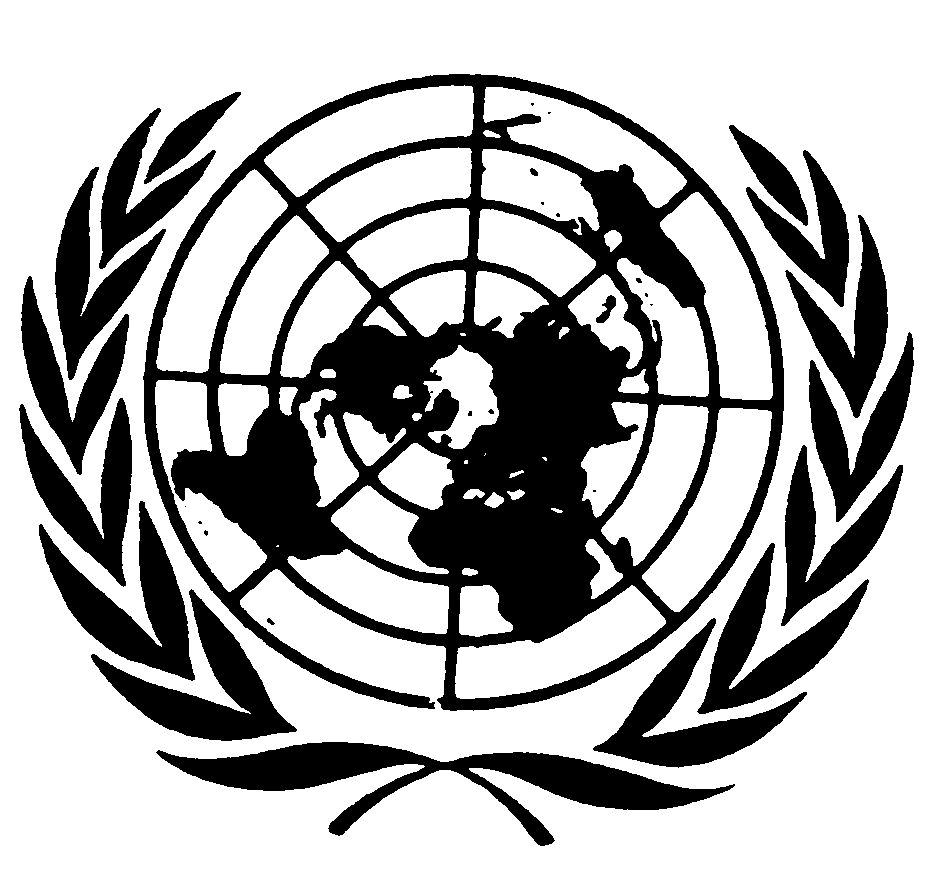 اتفاقية مناهضة التعذيب وغيره من ضروب المعاملة أو العقوبة القاسية أو اللاإنسانية أو المهينةDistr.: General26 May 2021ArabicOriginal: English